SubjectAdvanced AmpelographyAdvanced AmpelographyAdvanced AmpelographyAdvanced AmpelographySubjectTypeSemesterECTSCodeSubject(O)II6Course LecturerMaxhun Shehaj, PhDMaxhun Shehaj, PhDMaxhun Shehaj, PhDMaxhun Shehaj, PhDCourse AssistantNaim Krasniqi Mr,scNaim Krasniqi Mr,scNaim Krasniqi Mr,scNaim Krasniqi Mr,scAims and ObjectivesThe course "Advanced Ampelography" examines vine management in relation to how it affects grape and wine production. The main principles that support the performance and balance of the vine and the viticultural factors that influence the composition of grapes and wine will be studied. Students will deepen and advance vineyard management skills as well as evaluations of the interrelationships between abiotic and biotic factors, grape berry composition and wine produced.The course "Advanced Ampelography" examines vine management in relation to how it affects grape and wine production. The main principles that support the performance and balance of the vine and the viticultural factors that influence the composition of grapes and wine will be studied. Students will deepen and advance vineyard management skills as well as evaluations of the interrelationships between abiotic and biotic factors, grape berry composition and wine produced.The course "Advanced Ampelography" examines vine management in relation to how it affects grape and wine production. The main principles that support the performance and balance of the vine and the viticultural factors that influence the composition of grapes and wine will be studied. Students will deepen and advance vineyard management skills as well as evaluations of the interrelationships between abiotic and biotic factors, grape berry composition and wine produced.The course "Advanced Ampelography" examines vine management in relation to how it affects grape and wine production. The main principles that support the performance and balance of the vine and the viticultural factors that influence the composition of grapes and wine will be studied. Students will deepen and advance vineyard management skills as well as evaluations of the interrelationships between abiotic and biotic factors, grape berry composition and wine produced.Learning outcomesAfter completing the course, students will achieve general skills and specific skills in this field.The following are distinguished from the general powers:• Students will understand technical, scientific and technological issues that enable them to effectively solve complex problems in the field of ampelography;• Students will understand the effects of wine production on the environment;• Students will plan and implement production processes in accordance with current socio-economic and environmental requirements.Meanwhile, the specific competencies are distinguished as follows:• To understand the necessary raw materials and their characteristics in the development of oenological products.• Understand the various operations that occur throughout the winemaking process.• Students will be able to carry out descriptions of the ampelographic code using the descriptive character of the International Office of Vine and Wine. Students will be able to recognize the processes and techniques that have resulted from the large number of cultivated grape varieties.• They will be able to make recommendations for new vineyard construction models including recommendations for rootstocks and varieties for both wine and table grapes;After completing the course, students will achieve general skills and specific skills in this field.The following are distinguished from the general powers:• Students will understand technical, scientific and technological issues that enable them to effectively solve complex problems in the field of ampelography;• Students will understand the effects of wine production on the environment;• Students will plan and implement production processes in accordance with current socio-economic and environmental requirements.Meanwhile, the specific competencies are distinguished as follows:• To understand the necessary raw materials and their characteristics in the development of oenological products.• Understand the various operations that occur throughout the winemaking process.• Students will be able to carry out descriptions of the ampelographic code using the descriptive character of the International Office of Vine and Wine. Students will be able to recognize the processes and techniques that have resulted from the large number of cultivated grape varieties.• They will be able to make recommendations for new vineyard construction models including recommendations for rootstocks and varieties for both wine and table grapes;After completing the course, students will achieve general skills and specific skills in this field.The following are distinguished from the general powers:• Students will understand technical, scientific and technological issues that enable them to effectively solve complex problems in the field of ampelography;• Students will understand the effects of wine production on the environment;• Students will plan and implement production processes in accordance with current socio-economic and environmental requirements.Meanwhile, the specific competencies are distinguished as follows:• To understand the necessary raw materials and their characteristics in the development of oenological products.• Understand the various operations that occur throughout the winemaking process.• Students will be able to carry out descriptions of the ampelographic code using the descriptive character of the International Office of Vine and Wine. Students will be able to recognize the processes and techniques that have resulted from the large number of cultivated grape varieties.• They will be able to make recommendations for new vineyard construction models including recommendations for rootstocks and varieties for both wine and table grapes;After completing the course, students will achieve general skills and specific skills in this field.The following are distinguished from the general powers:• Students will understand technical, scientific and technological issues that enable them to effectively solve complex problems in the field of ampelography;• Students will understand the effects of wine production on the environment;• Students will plan and implement production processes in accordance with current socio-economic and environmental requirements.Meanwhile, the specific competencies are distinguished as follows:• To understand the necessary raw materials and their characteristics in the development of oenological products.• Understand the various operations that occur throughout the winemaking process.• Students will be able to carry out descriptions of the ampelographic code using the descriptive character of the International Office of Vine and Wine. Students will be able to recognize the processes and techniques that have resulted from the large number of cultivated grape varieties.• They will be able to make recommendations for new vineyard construction models including recommendations for rootstocks and varieties for both wine and table grapes;Literature/ReferencesP. Ribereau-Gayon, ´ D. Dubourdieu, B. Doneche ` and A. Lonvaud , Handbook of Enology Volume 1 The Microbiology of Wine and Vinifications 2nd Edition, 2006Chitwood DH, at all; A modern Ampelography: a genetic basis for leaf shape and venation patterning in grape. Plant Physiol. 2014 Kerridge, George; Gackle, Angela Vines for wines a wine lover's guide to the top wine grape varieties2005;Çakalli, D., Susaj L., Ampelografia 2004;Susaj L., Vreshtaria- Lush Susaj, Tekst Universitar, 2012Susaj L., Mekanizimi i Vreshtave Tekst Universitar, 2015.Sotiri P.,GjermeniT.,NiniT.(1973):Vitikultura.Instituti i lartë shtetëroribujqësis;Dragusha B., Susaj L., Vreshtaria. Prishtinë, 2018;Koronica B.,Vreshtaria.Universiteti i Prishtinës.Prishtinë (1996):.Avramov L., Vinogradarstvo.Nolit. Beograd(1991).Sotiri P., Praktikum i vitikulturës. Instituti i lartë bujqësor. Tiranë. 1977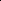 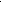 Bashkim Koronica. (1996): Vreshtaria. Universiteti i Prishtinës. Prishtinë.Lon Rombough. (2002): The Grape Grower: A Guide to Organic Viticulture. Chelsea Green Pub Co.Goldammer T., Grape Growers Handbook: A Guide To Viticulture for Wine Production Textbook Binding – Unabridged, 2018Markus K., The science of grapevines: Anatomy and physiology. Burlington, MA; Academic Press 2010.P. Ribereau-Gayon, ´ D. Dubourdieu, B. Doneche ` and A. Lonvaud , Handbook of Enology Volume 1 The Microbiology of Wine and Vinifications 2nd Edition, 2006Chitwood DH, at all; A modern Ampelography: a genetic basis for leaf shape and venation patterning in grape. Plant Physiol. 2014 Kerridge, George; Gackle, Angela Vines for wines a wine lover's guide to the top wine grape varieties2005;Çakalli, D., Susaj L., Ampelografia 2004;Susaj L., Vreshtaria- Lush Susaj, Tekst Universitar, 2012Susaj L., Mekanizimi i Vreshtave Tekst Universitar, 2015.Sotiri P.,GjermeniT.,NiniT.(1973):Vitikultura.Instituti i lartë shtetëroribujqësis;Dragusha B., Susaj L., Vreshtaria. Prishtinë, 2018;Koronica B.,Vreshtaria.Universiteti i Prishtinës.Prishtinë (1996):.Avramov L., Vinogradarstvo.Nolit. Beograd(1991).Sotiri P., Praktikum i vitikulturës. Instituti i lartë bujqësor. Tiranë. 1977Bashkim Koronica. (1996): Vreshtaria. Universiteti i Prishtinës. Prishtinë.Lon Rombough. (2002): The Grape Grower: A Guide to Organic Viticulture. Chelsea Green Pub Co.Goldammer T., Grape Growers Handbook: A Guide To Viticulture for Wine Production Textbook Binding – Unabridged, 2018Markus K., The science of grapevines: Anatomy and physiology. Burlington, MA; Academic Press 2010.P. Ribereau-Gayon, ´ D. Dubourdieu, B. Doneche ` and A. Lonvaud , Handbook of Enology Volume 1 The Microbiology of Wine and Vinifications 2nd Edition, 2006Chitwood DH, at all; A modern Ampelography: a genetic basis for leaf shape and venation patterning in grape. Plant Physiol. 2014 Kerridge, George; Gackle, Angela Vines for wines a wine lover's guide to the top wine grape varieties2005;Çakalli, D., Susaj L., Ampelografia 2004;Susaj L., Vreshtaria- Lush Susaj, Tekst Universitar, 2012Susaj L., Mekanizimi i Vreshtave Tekst Universitar, 2015.Sotiri P.,GjermeniT.,NiniT.(1973):Vitikultura.Instituti i lartë shtetëroribujqësis;Dragusha B., Susaj L., Vreshtaria. Prishtinë, 2018;Koronica B.,Vreshtaria.Universiteti i Prishtinës.Prishtinë (1996):.Avramov L., Vinogradarstvo.Nolit. Beograd(1991).Sotiri P., Praktikum i vitikulturës. Instituti i lartë bujqësor. Tiranë. 1977Bashkim Koronica. (1996): Vreshtaria. Universiteti i Prishtinës. Prishtinë.Lon Rombough. (2002): The Grape Grower: A Guide to Organic Viticulture. Chelsea Green Pub Co.Goldammer T., Grape Growers Handbook: A Guide To Viticulture for Wine Production Textbook Binding – Unabridged, 2018Markus K., The science of grapevines: Anatomy and physiology. Burlington, MA; Academic Press 2010.P. Ribereau-Gayon, ´ D. Dubourdieu, B. Doneche ` and A. Lonvaud , Handbook of Enology Volume 1 The Microbiology of Wine and Vinifications 2nd Edition, 2006Chitwood DH, at all; A modern Ampelography: a genetic basis for leaf shape and venation patterning in grape. Plant Physiol. 2014 Kerridge, George; Gackle, Angela Vines for wines a wine lover's guide to the top wine grape varieties2005;Çakalli, D., Susaj L., Ampelografia 2004;Susaj L., Vreshtaria- Lush Susaj, Tekst Universitar, 2012Susaj L., Mekanizimi i Vreshtave Tekst Universitar, 2015.Sotiri P.,GjermeniT.,NiniT.(1973):Vitikultura.Instituti i lartë shtetëroribujqësis;Dragusha B., Susaj L., Vreshtaria. Prishtinë, 2018;Koronica B.,Vreshtaria.Universiteti i Prishtinës.Prishtinë (1996):.Avramov L., Vinogradarstvo.Nolit. Beograd(1991).Sotiri P., Praktikum i vitikulturës. Instituti i lartë bujqësor. Tiranë. 1977Bashkim Koronica. (1996): Vreshtaria. Universiteti i Prishtinës. Prishtinë.Lon Rombough. (2002): The Grape Grower: A Guide to Organic Viticulture. Chelsea Green Pub Co.Goldammer T., Grape Growers Handbook: A Guide To Viticulture for Wine Production Textbook Binding – Unabridged, 2018Markus K., The science of grapevines: Anatomy and physiology. Burlington, MA; Academic Press 2010.ContactMaxhun Shehaj PhD; Emal: maxhun.shehaj@ubt-uni.net;   Mob:+383 44 157560Maxhun Shehaj PhD; Emal: maxhun.shehaj@ubt-uni.net;   Mob:+383 44 157560Maxhun Shehaj PhD; Emal: maxhun.shehaj@ubt-uni.net;   Mob:+383 44 157560Maxhun Shehaj PhD; Emal: maxhun.shehaj@ubt-uni.net;   Mob:+383 44 157560